Generation and Interpretation of IMPLAN’s Tax Impact ReportIMPLAN Group LLCIntroductionThis paper describes the wealth of information available in an IMPLAN Social Accounting Matrix (SAM) and how that information can be used to estimate taxes and other payments received by governments.  This information is summarized in a Tax Impact report which is generated by the IMPLAN software for each impact analysis.  This paper discusses the interpretation of the Tax Impact report, as well as the data sources and assumptions underlying the report.Essentials to Know Before Getting Started with the Tax Impact ReportThese tips are meant as high-level introductions to some important definitions and assumptions in the tax impact report.  The rest of the document reports methods and interpretations in greater detail.The “State/Local” tax table estimates taxes paid to all state and local units of government in the study area.  The tables for county government, sub-county general government, sub-county special government, and state government together will sum to the values reported in the “State/Local” table.The “County” table estimates revenue collected by county governments.The “Sub County General” table estimates revenue collected by city, township, and village, etc., governments.The “Sub County Special” table estimates revenue collected by units of government such as public school districts and fire districts.The “State” table estimates revenue collected by state governments.If a particular type of unit of government does not exist in the study area, it will have zero tax impacts.Note that in some places, city and county governments are consolidated.  Whether a consolidated government is reported in the “County” or “Sub County General” table depends on how that government is classified according to the Census of Governments.The meaning of each line item, e.g. sales tax, is the same across all tax impact tables.Notes on TOPI taxesNote that our source data on total TOPI taxes by state and by industry are collected at a more aggregate level (approximately 90 sectors) than the sectoring scheme of IMPLAN.  We distribute TOPI by state and industry to detailed industries using national data and other proxy data.Total TOPI taxes are industry- and place-specific, but the allocation of TOPI among its components, e.g., sales tax and property tax, is only place-specific.For these reasons, we recommend constructing your own estimates of direct taxes whenever possible and using the model estimates for indirect and induced tax impacts.The tax impact report estimates total taxes paid, by government type and by tax type, by the sectors and institutions affected in an impact scenario.  Be careful not to characterize taxes as “new” revenue for a government unless the value of the impact event is net new activity in that government’s taxing jurisdiction.  For example, if there is new final demand for cars manufactured in county A, but county B (in the same state as county A) loses an equal amount of final demand for cars, the tax impact report will estimate taxes paid to county government, which reasonably could be characterized as new revenue, but also will report revenue paid to state and federal governments, which should not be characterized as new revenue.General SAM DescriptionThe Social Accounts of a region track the monetary flows, both market and non-market, between industries and institutions.  Market flows are the flows between producers of goods and services and their consumers, whether those consumers are industrial or institutional.  Non-market flows are the flows between institutions.  In the case of these inter-institutional transfers, there is no perceived value being exchanged for the dollars (of course, taxes pay for government services, but these do not have a market value). Traditional input-output (I-O) models are a sub-set of the social accounts.  They only show the market flows – that is, industry purchases by industries (intermediate demand) and final demands (final consumption of industry production by local institutions, exports, and payments to value-added by industry).Table 1 shows an aggregated industry by industry (IxI) social accounts matrix (SAM) for Larimer County, CO, 2010.  The rows represent producers or those receiving payments. The columns represent purchasers or those making payments.  The row total represents the total income received by the industry or institution.  The column shows the disbursement of those funds.  The row total and the corresponding column total are equal -i.e., the distribution of all funds received by a row is accounted for by its corresponding column.In order to fit onto a single page, Table 1 has been highly aggregated.  The 536x536 industry transactions matrix has been collapsed into an “Industry Total” scalar value.  Similarly, the nine separate household institutions are represented by a single row and column representing the aggregated households.  Interpretations of each element of the table can be found in MIG IMPLAN Technical Report TR-98002, “Elements of the Social Accounting Matrix”. To see the amount of Taxes on Production and Imports net of subsidies (TOPI) paid by each specific industry, you will need to export the Detail SAM and then insert a pivot table.  Table 2 shows a small portion of the same IxI SAM with row and column detail.  Table 1. Aggregated IxI Social Accounting Matrix ($millions)Table 2. Portion of a Detailed IxI Social Accounting Matrix ($millions)Row DetailThe IMPLAN datasets contain an even more detailed breakdown for receipts of income (rows) by type of transfer.  For example, the payments from Employee Compensation (institution 5001) to the Federal Government (institution 11001) can be broken down into two components: employee contribution and employer contribution.  The distributions of payments by households to both Federal Government and State/Local Government (from the Bureau of Economic Analysis) are state-specific.  The distributions of payments by Employee Compensation and TOPI to State/Local Government come from the Census of Government Finances and are state-specific.  The distributions of payments by Employee Compensation and TOPI to Federal Government come from NIPA and are national averages.  These distributions can be found in the respective column of the detail SAM.While we have industry-specific data on the total amount of TOPI paid (these can be found in the detailed SAM as payments to the row labelled 8001), the distribution of that TOPI amongst the various types of transfer paid (e.g., Sales Tax, Property Tax, Severance Tax, etc.) is not industry-specific.  Total TOPI by 2-digit NAICS by state comes from BEA's Gross State Product data.  We then use the latest BEA Benchmark I-O to split out these values into the IMPLAN sectoring scheme.  The breakdown of TOPI into its various types comes from the Annual Survey of Government Finances, which has the breakdown for the nation and each state and local government (we bridge the latter to the appropriate county). Tax Impact ReportWe can take advantage of the tremendous amount of information in the social accounts to generate an estimate of the changes in income received by Federal and State/Local governments that stem from an economic impact or activity.  We can do this by making the following assumptions:Marginal changes (impacts) will use the same distribution as pictured in the base year social accounts.  This is the same assumption used in input-output analysis in the derivation of predictive multipliers in that the current picture of the local economy holds true for marginal changes. If there is something unique as a result of a policy analysis then the social accounts can be modified to reflect that uniqueness before the analysis is run.While the total amounts paid to government are industry- and institution-specific, the detail distribution of those payments amongst the various types of payments (sales tax, property tax, fees, etc.) is the same for all industries and institutions.  Thus, while tourism would have a greater effect on sales and lodging taxes, while mining would be heavily weighted towards severance taxes and liquor or tobacco sales would be heavily weighted towards excise taxes, these differences would not be captured in the tax impact report.  In these cases, we suggest adjusting the direct tax impacts based on your knowledge of the study area and project.In an IMPLAN input-output impact analysis, we generate changes in Value-Added, which is comprised of Employee Compensation (EC), Proprietor Income (PI), Taxes on Production and Imports net of subsidies (TOPI), and Other Property Income (OPI).  The levels of change in these components are unique to the level of direct effects specified in the impact analysis and the industries affected directly or indirectly.  Utilizing assumption 1, we can apply these changes to the normalized social accounts table.  Table 3 shows the same portion of the detailed SAM for Larimer County but normalized so that the columns sum to 1.00.  Each entry now represents a proportion of total Output rather than a dollar value. Table 3. Portion of a Detailed IxI Social Accounting Matrix, normalizedTable 3 shows the proportion of each dollar of impact is disbursed to each of the receiving sectors.  Column 5001 corresponds to Employee Compensation.  Looking down this column, you can see that Employee Compensation pays income directly to Federal Government Non-Defense (11001) and State/Local Government Non-Education (12001).  But it also gives income to households (10000), who in turn disburse monies to government.  Similarly, Proprietor Income (column 6001) distributes income directly to government as well as indirectly through households.  Other Property Income (7001) payments to households are treated as a leakage in impact analysis because households that receive income from a corporation do not necessarily reside in the same region in which the corporation operates. This idea does not hold the national level, of course; it is a conservative formulation which is traditionally adopted when calculating induced multipliers.  Example AnalysisAn example Tax Impact report is shown in Figure 1.  These are the tax implications of 10 jobs in the Custom computer programming services sector.  Looking at Figure 1 we see that, based on the social accounts of the region, these 10 jobs generated a total (direct, indirect, and induced) of $96,399 of tax revenue to State/Local Government from all sources and an additional $180,878 to the Federal Government.These 10 jobs yielded a total (direct, indirect, and induced) regional Employee Compensation of $806,807.  Looking at Figure 1 we see that, as a result of these 10 jobs, Employee Compensation turns over $2,549 to State/Local Government and $88,758 to Federal Government.  The payments to State/Local Government make up 0.0032 of the total Employee Compensation figure ($2,549/$806,807 = 0.0032); this reflects the coefficient in Table 3 corresponding to the Employee Compensation column and State/Local Government row.  Similarly, the payments to Federal Government make up 0.1100 of total Employee Compensation ($88,758/$806,807 = 0.1100); this reflects the coefficient in Table 3 corresponding to the Employee Compensation column and Federal Government row.   So you can see that the tax impacts reflect the relationships in the SAM. But how good are these estimates?  The data underlying the estimates of the components of Value Added come from state and county level data sources which are at least at the 3-digit NAICS level of detail, so we can be fairly comfortable with these impact estimates.   However, as mentioned previously, the distributions of these Value Added impacts (by component) amongst the types of tax are not industry-specific.  The distribution would be the same whether it was computers, tourism, tobacco, or forest products.  Logically, forest products or mining would have a higher proportion of severance taxes compared to computers or tobacco, but that would not show up in the tax impact report.  It is up to the analyst to make adjustments as necessary.  Figure 1. Sample Tax Impact Report 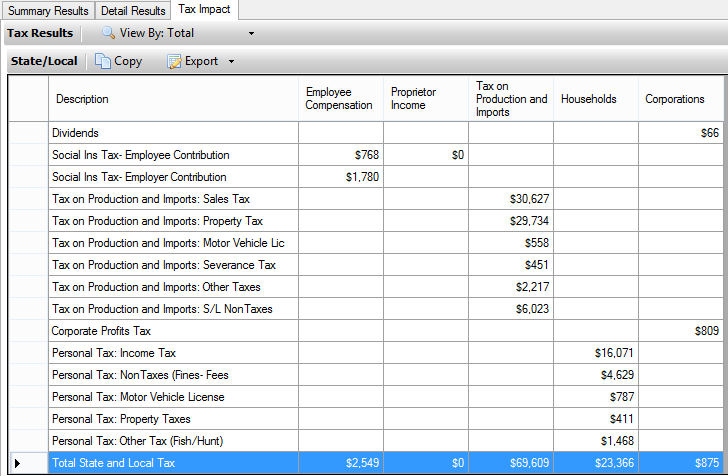 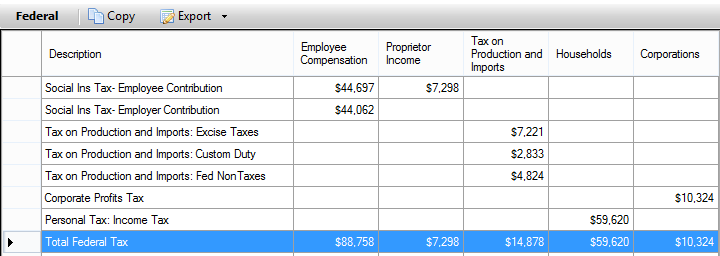 Figure 2. Sample Tax Impact Report from Implan Online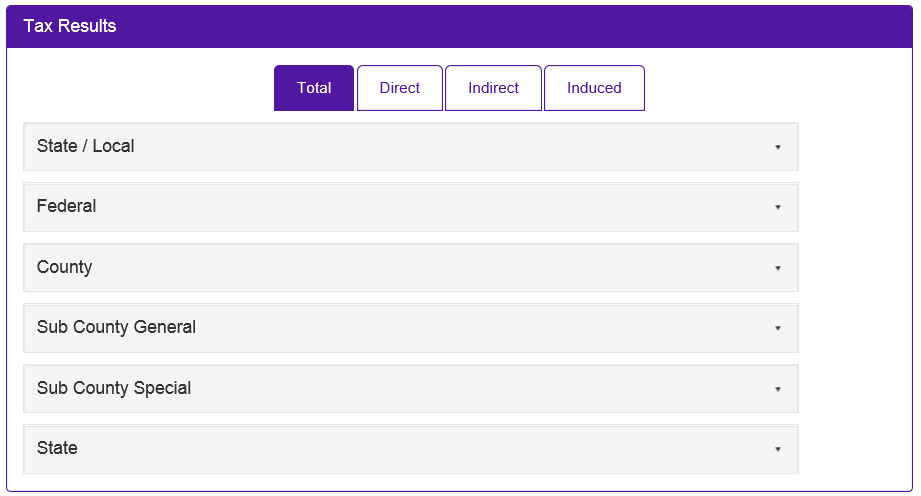 Figure 2 shows the tables available in a tax impact report from Implan Online.  It includes tables for state government revenue and three different types of local government revenue.  The structure of these additional tables is the same as the structure of the State/Local table, and the four components of State/Local government revenue sum to the values reported in the State/Local table.Definitions and Data Sources for Values in the Tax Impact ReportThe tax impact report values are based on the existing relationships of the data found in the IMPLAN database.  The sources for these data are listed below, followed by a detailed description of each data element in the tax impact report.NIPA Tables.  All items in the IMPLAN data sets are ultimately controlled to the U.S.-level values from the Bureau of Economic Analysis’ (BEA) National Income and Product Accounts (NIPA).  Section 3 of the NIPA tables covers Government Current Receipts and Expenditures. Consumer Expenditure Survey (CES).  The U.S. Census Bureau annually conducts surveys and diary samplings of household expenditure patterns (the CES).  The survey data are reported for nine different categories of household income, which we control to the NIPA’s Personal Consumption Expenditure (PCE) totals (which are not split out by income category).  From these data, we can establish the tax-to-income relationships for the nine different household income categories.   It is based on these relationships that we can distribute many of the national-level tax data to states and state-level tax data to counties, using the number of households in each of the nine household categories in the state or county.Annual Survey of State and Local Government Finances (SLGF).  The U.S. Census Bureau also collects annual State/Local Government receipts and expenditures data.  These data act as preliminary controls for state-level values (subject to controlling to the national NIPA values). They also give us the proportional split of the TOPI value amongst the various types (sales, property, etc.).  The actual value of total TOPI (at the state level) comes from the BEA's REA series.The annual survey also provides local government collections by tax type.  We use these data to estimate, for the total state/local tax receipts, the share of each type of tax that belongs to local government.  We then use data for each local government to apportion that local total (at the state level) to each county.  Since we know the local total for each county, we can distinguish the state and local tax revenue in the tax impact report.  The tax impact report includes 4 types of governments that compose State/Local Government:State governmentCounty governmentSub-county general government, which includes city and township governments, for exampleSub-county special government, which includes fire and public school districts, for example We supplement gaps in the SLGF with 5-year Census of Governments data, and supplement the SLGF state tax revenue with current-year state tax collections data from Census.Regional Economic Accounts (REA).  The BEA collects and reports income, wealth, tax, and employment data on a regional state and county basis also.  The REA data from these two tables are used to distribute the U.S. NIPA values to states and counties:Table CA05 -- Personal Income by Major Source and Earnings by IndustryTable SA50 -- Personal Tax and Non-tax PaymentsFigure 2: Tax Impact Report Key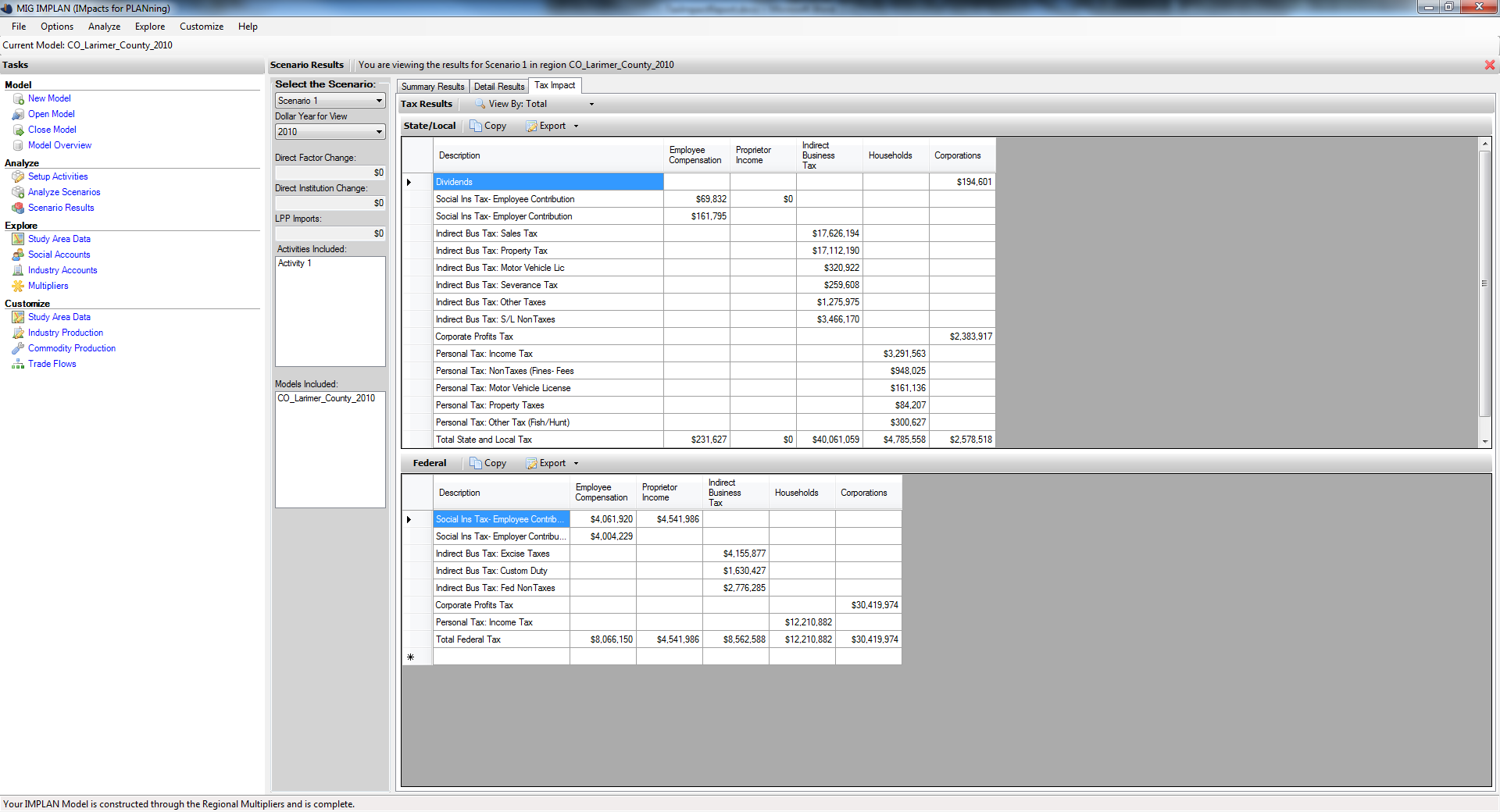 The following definitions and sources provide a key to the tax impact report, with letters corresponding to the positions in Figure 4.  For the local share of all State/Local revenue listed below, the local government amounts are distributed according to data on local collections from SLGF. Employee-paid portion for State/Local social insurance.  This represents retirement plans and temporary disability insurance.  The U.S. value comes from NIPA Table 3.6.  This value is distributed to states based on each state’s share of the following items from the SLGF: Employee Retirement – Local Employee Contribution; Employee Retirement – State Employee Contribution; Workers Compensation – Other Contributions.  This state value is then distributed to the counties based on each county’s proportion of the state’s State/Local Government Non-Education Employee Compensation.  The county-level State/Local Employee Compensation figures come from BEA.  These are then split into Education vs. Non-Education using various data from the U.S. Census Bureau and the U.S. Department of Education.Employer-paid portion for State/Local social insurance funds.  This represents workers’ compensation and temporary disability insurance.  The U.S. value comes from NIPA Table 3.6.  This value is distributed to states and based on each state’s share of the following items from the SLGF: Employee Retirement – From Local Government; Employee Retirement – From State Government; Unemployment Compensation – Contribution; Workers Compensation – Own Contributions.  County distribution is based on county portion of state and local government non-education employee compensation from IMPLAN.State/Local social insurance paid by self-employed. Self-employed individuals do not make payments to State/Local government, so this entry will always have a value of $0.  TOPI sales taxes paid to State and Local Governments.  The U.S. value comes from NIPA Table 3.5.  The U.S. value is distributed to states based on each state’s proportion of Total General Sales Tax from the SLGF.  State government values are then distributed to counties based on total retail output.TOPI property taxes paid to State and Local Governments.  The U.S. value comes from NIPA Table 3.5.  The U.S. value is distributed to states based on each state’s proportion of Total Property Tax from the SLGF.  State government values are then distributed to counties based on total Personal Income from the BEA’s CA05 table.TOPI motor vehicle license taxes paid to State and Local Governments.  The U.S. value comes from NIPA Table 3.5.  The U.S. value is distributed to states based on each state’s proportion of Motor Vehicle Operator’s License Tax and Motor Vehicle License Tax from the SLGF.  State government values are then distributed to counties based on total Personal Income from the BEA’s CA05 table.TOPI severance taxes paid to State and Local Governments.  The U.S. value comes from NIPA Table 3.5.  The U.S. value is distributed to states based on each state’s proportion of Severance Tax from the SLGF.  State government values are then distributed to counties based on total Personal Income from the BEA’s CA05 table.TOPI other taxes paid to State and Local Governments.  This item consists largely of business licenses and documentary and stamp taxes. The U.S. value comes from NIPA Table 3.5.  The U.S. value is distributed to states based on each state’s proportion of the following tax items from the SLGF: Corporation License; Amusement License; Other License; Documentary & Stock Transfer; Public Utility License; Alcoholic Beverage License; Occupation & Business License, NEC; and NEC.  State government values are then distributed to counties based on total Personal Income from the BEA’s CA05 table.TOPI non-taxes paid to State and Local Governments. This item includes rents and royalties, special assessments, fines, settlements, and donations.  The U.S. value comes from NIPA Table 3.5.  The U.S. value is distributed to states based on each state’s proportion of the following tax items from the SLGF: Miscellaneous – Rents; Miscellaneous – Special Assessments; Miscellaneous – Royalties; and Miscellaneous – Donations from Private Sources.  State government values are then distributed to counties based on total Personal Income from the BEA’s CA05 table.Personal income tax payments to State and Local Governments.  The U.S. value comes from NIPA Table 3.3.  The U.S. value is distributed to states based on Individual Income Tax from the SLGF.  State government values are then distributed to counties based on total Personal Income from the BEA’s CA05 table.Personal non-tax payments to State and Local Governments.  This item includes payments for fines and donations.  The U.S. value comes from NIPA Table 3.3.  The U.S. value is distributed to states based on Motor Vehicle License Tax from the SLGF.  State government values are then distributed to counties based on total Personal Income from the BEA’s CA05 table.Personal motor vehicle fee payments to State and Local Governments.  The U.S. value comes from NIPA Table 3.4.  The U.S. value is distributed to states based on Miscellaneous – Fines & Forfeits from the SLGF.  State government values are then distributed to counties based on total Personal Income from the BEA’s CA05 table.Personal property tax payments to State and Local Governments.  The U.S. value comes from NIPA Table 3.4.  The U.S. value is distributed to states based on Property Tax from the SLGF.  State government values are then distributed to counties based on total Personal Income from the BEA’s CA05 table.Personal other tax payments to State and Local Governments.  This item consists largely of hunting, fishing, and other personal licenses.  The U.S. value comes from NIPA Table 3.4.  The U.S. value is distributed to states based on Hunting and Fishing License Tax from the SLGF.   State government values are then distributed to counties based on total Personal Income from the BEA’s CA05 table.State/Local Government Dividends.  This item represents net dividend payments to government by corporations from investments.  The U.S. value comes from NIPA Table 3.3.  The U.S. value is distributed to states based on the following items from the SLGF: Employee Retirement – Securities – Mortgages; Employee Retirement – Securities – Corporate Stocks; Employee Retirement – Securities – Corporate Bonds; and Employee Retirement – Total Other Securities.  State government values are distributed to counties is based on their proportion of state Other Property Income (from IMPLAN database).State/Local Government corporate profits tax.  The U.S. value comes from NIPA Table 3.3.  The U.S. value is distributed to states based on Corporate Net Income Tax from the SLGF.  State government values are then distributed to counties is based on counties based on their proportion of the state’s Other Property Income (from IMPLAN database).Employee-paid portion for Federal social insurance.  This item includes social security, survivors insurance, disability insurance, hospital insurance, supplemental medical insurance, unemployment insurance, veterans’ life insurance, and railroad retirement plans.  The U.S. value comes from NIPA Table 3.6.  The U.S. value is distributed to states and counties based on Personal Contribution for Social Insurance from the BEA’s CA05 table.Employer-paid portion for Federal social insurance.  This item includes social security, survivors insurance, disability insurance, hospital insurance, military medical insurance, unemployment insurance, pension benefit guaranty, veterans’ life insurance, and railroad retirement plans.  The U.S. value comes from NIPA Table 3.6.  The U.S. value is distributed to states and counties based on Personal Contribution for Social Insurance from the BEA’s CA05 table.Self-Employed contribution to Federal social insurance.  This item includes social security, survivors insurance, disability insurance, and hospital insurance.  The U.S. value comes from NIPA Table 3.6.  The U.S. value is distributed to states and counties based on Personal Contribution for Social Insurance from the BEA’s CA05 table. TOPI Federal Excise Taxes.  This item includes federally levied excise taxes on alcohol, tobacco, telephones, coal, fuels, air transportation, vehicles, etc.  The U.S. value comes from NIPA Table 3.2.  The U.S. value is distributed to states and counties based on IMPLAN estimates of total TOPI for all industries in relationship to U.S. total TOPI.TOPI Federal Custom Duties.  These are gross collections less refunds.  The U.S. value comes from NIPA Table 3.2.  The U.S. value is distributed to states and counties based on IMPLAN estimates of total TOPI for all industries in relationship to US total TOPI.TOPI Federal Non-taxes.  This item includes rents and royalties.  The U.S. value comes from NIPA Table 3.2.  The U.S. value is distributed to states and counties based on IMPLAN estimates of total TOPI for all industries in relationship to U.S. total TOPI.Personal Income taxes paid to the Federal Government.  These are taxes paid through withholding, declarations and final settlement less refunds.   The U.S. value comes from NIPA Table 3.2.  The same value can also be found in NIPA Table 3.4.  The U.S. value is distributed to states based on each state’s value of “Federal government: Individual Income taxes (net of refunds)” from the BEA’s SA50 table.  State values are then distributed to counties based on total Personal Income from the BEA’s CA05 table.Federal Corporate profits tax.  The U.S. value comes from NIPA Table 3.2.  The U.S. value is distributed to states and counties based on their proportion of U.S. Other Property Income (from IMPLAN database).Appendix A: IMPLAN Institution Codes and Transfer Type CodesDescriptionIndustryECPIOPITOPIHouseholdsGovernmentEnterprises CapitalInventory Foreign TradeDomestic TradeTotalIndustry $4,614.21$0.00$0.00$0.00$0.00$5,432.66$4,153.12$0.00$1,654.56$95.39$1,366.20$6,916.73$24,232.87EC$6,892.36$0.00$0.00$0.00$0.00$0.00$0.00$0.00$0.00$0.00$0.00$0.00$6,892.36PI$924.83$0.00$0.00$0.00$0.00$0.00$0.00$0.00$0.00$0.00$0.00$0.00$924.83OPI$4,654.33$0.00$0.00$0.00$0.00$0.00$0.00$0.00$0.00$0.00$0.00$0.00$4,654.33TOPI$1,110.18$0.00$0.00$0.00$0.00$0.00$0.00$0.00$0.00$0.00$0.00$0.00$1,110.18Households$0.06$6,112.34$882.98$988.89$0.00$187.51$308.58$776.08$1,284.92$0.00$123.29$598.54$11,263.20Government$63.49$780.01$41.85$84.45$1,110.18$2,003.06$358.80$369.08$1,799.95$0.00$13.78$2,123.77$8,692.95Enterprises $0.00$0.00$0.00$1,653.15$0.00$0.00$0.00$0.00$0.00$0.00$0.00$0.00$1,653.15Capital$3.52$0.00$0.00$1,936.42$0.00$503.07$991.63$563.44$0.00$0.00$610.15$1,024.98$5,633.21Inventory $11.33$0.00$0.00$0.00$0.00$2.78$1.43$0.00$48.45$0.08$29.40$58.05$151.52Foreign Trade$864.62$0.00$0.00-$0.62$0.00$576.93$290.27$0.00$364.56$47.06$13.80$0.00$2,156.62Domestic Trade$5,093.96$0.00$0.00-$7.97$0.00$2,557.21$2,589.12$0.00$480.78$8.98$0.00$0.00$10,722.07Total$24,232.87$6,892.36$924.83$4,654.33$1,110.18$11,263.20$8,692.95$1,653.15$5,633.21$151.52$2,156.62$10,722.07$78,142.765001600170018001100001100111002110031200112002120031300114001140022500128001100006112.34882.98988.890.00187.51270.340.000.0038.250.000.00776.081284.920.00123.29598.5411001758.2441.8524.62195.50855.00340.246.770.81110020.00206.10110030.00120.840.000.020.051200121.770.0059.83914.68335.0897.2828.841799.316.992122.91120020.002079.88120030.001628.98130010.001653.150.0053.941.51140011936.42464.06978.360.000.00563.44610.151024.98140020.0044.3629.4058.0525001-0.62576.9316.7412.9912.45114.6450.9082.56364.5647.0613.8028001-7.972557.2180.7140.6469.651060.84590.75746.52480.788.985001600170018001100001100111002110031200112002120031300114001140022500128001100000.88680.95480.21250.00000.01660.12160.00600.45420.22810.05720.0558110010.11000.04520.00530.17610.07590.19910.00310.0001110020.0927110030.05440.00000.0000120010.00320.01290.82390.02980.04380.01690.31940.00320.1980120020.3248120030.2544130010.35520.02430.0002140010.41600.04120.44010.32980.28290.0956140020.00000.00790.01360.0054250010.00010.05120.00750.06300.10270.01790.02450.05070.06470.31060.0064280010.00170.22700.03630.19720.57450.16560.28400.45830.08530.0593Institution ReceivingInstitution ReceivingInstitution PayingInstitution PayingType of TransferType of Transfer1001Industry Total2001Commodity Total15052Commodity Make1001Industry Total25001Foreign Trade15051Commodity Trade1001Industry Total28001Domestic Trade15051Commodity Trade2001Commodity Total1001Industry Total15050Commodity Use2001Commodity Total10001Households15051Commodity Trade2001Commodity Total11001Federal Government Non-Defense15051Commodity Trade2001Commodity Total11002Federal Government Defense15051Commodity Trade2001Commodity Total11003Federal Government Investment15051Commodity Trade2001Commodity Total12001State/Local Government Non-Education15051Commodity Trade2001Commodity Total12002State/Local Government Education15051Commodity Trade2001Commodity Total12003State/Local Government Investment15051Commodity Trade2001Commodity Total14001Capital15051Commodity Trade2001Commodity Total14002Inventory Additions/Deletions15051Commodity Trade5001Employee Compensation1001Industry Total15053Factor Receipts6001Proprietor Income1001Industry Total15053Factor Receipts7001Other Property Income1001Industry Total15053Factor Receipts8001Taxes on Production and Imports1001Industry Total15053Factor Receipts10001Households2001Commodity Total15052Commodity Make10001Households5001Employee Compensation15002Wages and Salary w/o Social Security10001Households5001Employee Compensation15003Other Labor Income10001Households5001Employee Compensation15010Transfers10001Households6001Proprietor Income15004Proprietor Income and CCA w/o Social Security 10001Households7001Other Property Income15005Rent with Capital Consumption Adjustment10001Households7001Other Property Income15006Business Transfers10001Households7001Other Property Income15008Net Interest from Industries10001Households7001Other Property Income15036Net Interest from ROW10001Households10001Households15009Interest (Gross)10001Households11001Federal Government Non-Defense15009Interest (Gross)10001Households11001Federal Government Non-Defense15010Transfers10001Households12001State/Local Government Non-Education15009Interest (Gross)10001Households12001State/Local Government Non-Education15010Transfers10001Households13001Enterprises (Corporations)15007Dividends10001Households14001Capital15011Surplus or Deficit10001Households25001Foreign Trade15051Commodity Trade10001Households28001Domestic Trade15037Factor Trade10001Households28001Domestic Trade15051Commodity Trade11001Federal Government Non-Defense2001Commodity Total15052Commodity Make11001Federal Government Non-Defense5001Employee Compensation15013Wage Accruals Less Surplus11001Federal Government Non-Defense5001Employee Compensation15014Social Security Tax, Employee Contribution11001Federal Government Non-Defense5001Employee Compensation15015Social Security Tax, Employer Contribution11001Federal Government Non-Defense6001Proprietor Income15014Social Security Tax, Employee Contribution11001Federal Government Non-Defense7001Other Property Income15008Interest (Net-from Industries)11001Federal Government Non-Defense7001Other Property Income15016Surplus-Subsidy, Government Enterprises11001Federal Government Non-Defense7001Other Property Income15036Net Interest from ROW11001Federal Government Non-Defense8001Taxes on Production and Imports15017Excise Taxes11001Federal Government Non-Defense8001Taxes on Production and Imports15018Custom Duty11001Federal Government Non-Defense8001Taxes on Production and Imports15019Federal Non-taxes (Fines, Fees)11001Federal Government Non-Defense10009Households15009Gross Interest11001Federal Government Non-Defense10009Households15027Personal Tax: Income Tax11001Federal Government Non-Defense10009Households15028Personal Tax: Estate and Gift Tax11001Federal Government Non-Defense10009Households15029Personal Tax: Non-taxes (Fines, Fees)11001Federal Government Non-Defense13001Enterprises (Corporations)15026Corporate Profits Tax11001Federal Government Non-Defense25001Foreign Trade15051Commodity Trade11001Federal Government Non-Defense28001Domestic Trade15051Commodity Trade11002Federal Government Defense11001Federal Government Non-Defense15010Transfers11002Federal Government Defense14001Capital15011Surplus or Deficit11003Federal Government Investment11001Federal Government Non-Defense15010Transfers12001State/Local Government Non-Education2001Commodity Total15052Commodity Make12001State/Local Government Non-Education5001Employee Compensation15013Wage Accruals Less Surplus12001State/Local Government Non-Education5001Employee Compensation15014Social Security Tax, Employee Contribution12001State/Local Government Non-Education5001Employee Compensation15015Social Security Tax, Employer Contribution12001State/Local Government Non-Education6001Proprietor Income15014Social Security Tax, Employee Contribution12001State/Local Government Non-Education7001Other Property Income15008Interest (Net-from Industries)12001State/Local Government Non-Education7001Other Property Income15016Surplus-Subsidy, Government Enterprises12001State/Local Government Non-Education8001Taxes on Production and Imports15020Sales Tax12001State/Local Government Non-Education8001Taxes on Production and Imports15021Property Tax12001State/Local Government Non-Education8001Taxes on Production and Imports15022Motor Vehicle Licenses12001State/Local Government Non-Education8001Taxes on Production and Imports15023Severance Tax12001State/Local Government Non-Education8001Taxes on Production and Imports15024Other Taxes12001State/Local Government Non-Education8001Taxes on Production and Imports15025State/Local Non-taxes12001State/Local Government Non-Education10001Households15009Interest (Gross)12001State/Local Government Non-Education10001Households15027Personal Tax: Income Tax12001State/Local Government Non-Education10001Households15028Personal Tax: Estate and Gift Tax12001State/Local Government Non-Education10001Households15029Personal Tax: Non-taxes (Fines, Fees12001State/Local Government Non-Education10001Households15030Personal Tax: Motor Vehicle License12001State/Local Government Non-Education10001Households15031Personal Tax: Property Taxes12001State/Local Government Non-Education10001Households15032Personal Tax: Other Tax (Fish/Hunt)12001State/Local Government Non-Education11001Federal Government Non-Defense15010Transfers12001State/Local Government Non-Education13001Enterprises (Corporations)15007Dividends12001State/Local Government Non-Education13001Enterprises (Corporations)15026Corporate Profits Tax12001State/Local Government Non-Education25001Foreign Trade15051Commodity Trade12001State/Local Government Non-Education28001Domestic Trade15051Commodity Trade12002State/Local Government Education12001State/Local Government Non-Education15010Transfers12002State/Local Government Education14001Capital15011Surplus or Deficit12003State/Local Government Investment12001State/Local Government Non-Education15010Transfers12003State/Local Government Investment14001Capital15011Surplus or Deficit13001Enterprises (Corporations)7001Other Property Income15001Corporate Profits with IVA14001Capital2001Commodity Total15052Commodity Make14001Capital7001Other Property Income15033Capital Consumption Allowance14001Capital7001Other Property Income15035NIPA Statistical Discrepancy14001Capital10009Households15011Surplus or Deficit14001Capital11001Federal Government Non-Defense15011Surplus or Deficit14001Capital11003Federal Government Investment15011Surplus or Deficit14001Capital12001State/Local Government Non-Education15011Surplus or Deficit14001Capital13001Enterprises (Corporations)15011Surplus or Deficit14001Capital14002Inventory Additions/Deletions15011Surplus or Deficit14001Capital25001Foreign Trade15051Commodity Trade14001Capital28001Domestic Trade15011Surplus or Deficit14001Capital28001Domestic Trade15051Commodity Trade14002Inventory Additions/Deletions2001Commodity Total15052Commodity Make14002Inventory Additions/Deletions25001Foreign Trade15051Commodity Trade14002Inventory Additions/Deletions28001Domestic Trade15051Commodity Trade25001Foreign Trade1001Industry Total15051Commodity Trade25001Foreign Trade7001Other Property Income15010Transfers25001Foreign Trade10009Households15010Transfers25001Foreign Trade10009Households15051Commodity Trade25001Foreign Trade11001Federal Government Non-Defense15010Transfers25001Foreign Trade11001Federal Government Non-Defense15051Commodity Trade25001Foreign Trade11002Federal Government Defense15051Commodity Trade25001Foreign Trade11003Federal Government Investment15051Commodity Trade25001Foreign Trade12001State/Local Government Non-Education15051Commodity Trade25001Foreign Trade12002State/Local Government Education15051Commodity Trade25001Foreign Trade12003State/Local Government Investment15051Commodity Trade25001Foreign Trade14001Capital15011Surplus or Deficit25001Foreign Trade14001Capital15051Commodity Trade25001Foreign Trade14002Inventory Additions/Deletions15051Commodity Trade25001Foreign Trade25001Foreign Trade15051Commodity Trade28001Domestic Trade1001Industry Total15051Commodity Trade28001Domestic Trade7001Other Property Income15037Factor Trade28001Domestic Trade10009Households15051Commodity Trade28001Domestic Trade11001Federal Government Non-Defense15051Commodity Trade28001Domestic Trade11002Federal Government Defense15051Commodity Trade28001Domestic Trade11003Federal Government Investment15051Commodity Trade28001Domestic Trade12001State/Local Government Non-Education15051Commodity Trade28001Domestic Trade12002State/Local Government Education15051Commodity Trade28001Domestic Trade12003State/Local Government Investment15051Commodity Trade28001Domestic Trade14001Capital15051Commodity Trade28001Domestic Trade14002Inventory Additions/Deletions15051Commodity Trade